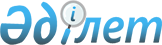 О внесении изменений в решение маслихата от 30 июня 2009 года № 134 "О размерах стоимости разовых талонов и ставок фиксированного налога на единицу объекта налогообложения для отдельных видов предпринимательской деятельности"
					
			Утративший силу
			
			
		
					Решение маслихата Сарыкольского района Костанайской области от 22 февраля 2011 года № 231. Зарегистрировано Управлением юстиции Сарыкольского района Костанайской области 30 марта 2011 года № 9-17-110. Утратило силу - Решением маслихата Сарыкольского района Костанайской области от 20 мая 2013 года № 86

      Сноска. Утратило силу - Решением маслихата Сарыкольского района Костанайской области от 20.05.2013 № 86 (вводится в действие по истечении десяти календарных дней после дня его первого официального опубликования).      В соответствии со статьей 28 Закона Республики Казахстан от 24 марта 1998 года "О нормативных правовых актах", статьей 36 Закона Республики Казахстан от 10 декабря 2008 года "О введении в действие Кодекса Республики Казахстан "О налогах и других обязательных платежах в бюджет" (Налоговый Кодекс), Сарыкольский районный маслихат РЕШИЛ:



      1. Внести в решение маслихата "О размерах стоимости разовых талонов и ставок фиксированного налога на единицу объекта налогообложения для отдельных видов предпринимательской деятельности" от 30 июня 2009 года № 134 (зарегистрировано в Реестре государственной регистрации нормативных правовых актов под номером 9-17-78, опубликовано 6 августа 2009 года в районной газете "Сарыколь") следующие изменения:

      в пункте 1 и в приложении 1 к указанному решению слова "физических лиц" заменить словами "граждан Республики Казахстан, оралманов".



      2. Настоящее решение вводится в действие по истечении десяти календарных дней после дня его первого официального опубликования.      Председатель внеочередной

      сессии                                     Р. Сейткужина      Секретарь районного

      маслихата                                  В.Айгулаков      СОГЛАСОВАНО:      Начальник государственного

      учреждения "Налоговое

      управление по Сарыкольскому

      району"

      _______________ Г. Шохметов
					© 2012. РГП на ПХВ «Институт законодательства и правовой информации Республики Казахстан» Министерства юстиции Республики Казахстан
				